DAIM FOOS THOV KOM ROV QAB TXIAV TXIM DUADS 1821 (Tshab Xyuas Dua. March 2023)TXOJ HAUV KEV THOV KOM ROV QAB TXIAV TXIM DUAKoj yuav xa tau daim foos tau hauv es lev taus niv nyob rau ntawm DDS lub vas sab: https://bit.ly/DDSAppealFormKoj yuav xav tau daim foos los ntawm email mus rau AppealRequest@dds.ca.govKoj yuav xa tau daim foos uas tau muab xa tuaj nrog no los ntawm xa raws pais xab nis mus rau 1215 O Street MS 8-20, Sacramento, CA 95814Los tseem muab daim foos xa raws fev mus rau 916-654-3641Koj yuav tsum xa koj daim foos thov kom rov qab txiav txim dua kom raws sij hawm. Nws muaj ob lub sij hawm rau xa.Lub sij hawm xub thawj yog rau thaum koj xav tswj tseg cov kev pab cuam tam sim no kom zoo ib yam qub ncua sij hawm koj thov kom rov qab txiav txim dua: Koj qhov thov kom rov qab txiav txim dua yuav tsum muaj lub thwj xa ntawv los sis tau txais los ntawm DDS tsis pub dhau 30 hnub txij thaum koj tau txais koj li Ntawv Ceeb Toom Txog Kev Nqis Tes thiab ua ntej yuav ua kev nqis tes.  Tswj tseg koj li kev pab cuam tam sim no ncua sij hawm thov kom rov qab txiav txim dua uas hu ua "tab tom tos kev pab them".Lub sij hawm thib ob yog rau txhua lwm cov thov kom rov qab txiav txim dua. Yog hais tias koj qhov thov kom rov qab txiav txim dua yog xa li 31 txog 60 hnub txij thaum koj tau txais koj li ntawv Ceeb Toom Txog Kev Nqis Tes, lub chaw pab cuam hauv cheeb tsam yuav tshwm sim thaum koj tab tom thov kom txiav txim dua mus ntxiv. Cov Thov Kom Rov Qab Txiav Txim Dua yuav tsum muaj lub thwj xa ntawv los sis tau txais los ntawm DDS tsis pub dhau 60 hnub tom qab hnub tim koj tau txais daim Ntawv Ceeb Toom Txog Kev Nqis Tes los sis Daim Ntawv Ntseeg Tias Ncaj Ncees. QHOV CHAW MUS TXAIS KEV PABKoj yuav tau txais kev pab rau koj qhov thov kom rov qab txiav txim dua. Tus neeg uas yuav pab tau koj ces yog:Koj tus neeg pab txuas lus los sis lwm tus neeg ua hauj lwm hauv lub chaw pab cuam hauv cheeb tsam, yog hais tias koj nug rau lawv.Koj tus neeg pab txhawb tus siv qhov muaj cai (Clients’ Rights Advocate, CRA) ntawm: (800) 390-7032 rau Qaum Teb California, los sis (866) 833-6712 rau Qab Teb California, los sisNrhiav tus neeg pab txhawb cov neeg siv qhov muaj cai nyob rau ntawm koj lub chaw pab cuam hauv cheeb tsam: https://www.disabilityrightsca.org/what-we-do/programs/office-of-clients-rights-advocacy-ocra/ocra-staff-linksLub Ombudsperson Lub Chaw Ua Hauj Lwm nyob rau ntawm (877) 658-9731 los sis ombudsperson@dds.ca.gov. Yog hais tias koj nyob hauv lub Khoos Kas Yus-Txiav Txim Yus (Self-Determination Program) sau email rau sdp.ombudsperson@dds.ca.gov xwb.Koj los kuj tseem tau txais kev pab los ntawm Lub Chaw Pab Cuam Tsev Neeg: https://frcnca.org/get-connected/. Koj lub chaw pab cuam hauv cheeb tsam yuav pab tau koj nrhiav pab pawg pab txhawb niam txiv hauv zos los sis koom haum raws zej zog uas yuav pab tau koj. Yog hais tias koj nyob rau ntawm Porterville Developmental Center, Canyon Springs, los sis lub STAR Home, koj tseem tau txais kev pab los ntawm Xab Phas Hauv Xeev hais txog Kev Tsim Kho Pab Rau Cov Xiam Oob Qhab:Canyon Springs, Desert STAR, South STAR (760) 770-0651Porterville thiab Central STAR (559) 782-2431Cov Chaw Ua Hauj Lwm Loj (408) 834-2458 https://scdd.ca.gov/clientsrightsadvocates/Qhov Thov Kom Rov Qab Txiav Txim Dua No yog rau tus neeg hauv qab no:	* Qhov Yuav Tau Sau*Lub Npe:	*Lub Xeem:	 *Hnub Yug:	Qhov Txheeb Paub TxogTus Qhua (Unique Client Identifier, UCI), yog hais tias muaj:*Txoj Kev:	Tus npawb chav tsev nyob:*Nroog:	*Zip:*Yuav tsum muaj ib txoj hauv kev siv rau kev sib txuas lus.Tus Xov Tooj Thib Ib:	Tus Xov Tooj Thib Ob:	Tus Email:Yog hais tias siv Xov Tooj Ntawm Tes, koj puas xav tau txais cov ntawv xa tuaj rau tus npawb xov tooj? Tsis	 Yog (Tej zaum yuav sau nqi das taj xov tooj) *Qhov thov kom rov qab txiav txim dua no yog rau lub chaw pab cuam hauv cheeb tsam twg?*Koj puas xav tau kws txhais lus?  Yog	 Tsis Yog *Koj nyiam siv hom lus twg? *Cov kev thov kom rov qab txiav txim dua muaj peb ntu. Koj yuav tau siv ib los sis ntau ntu ntawm cov no. Yog hais tias koj qhov koj tsis zoo siab ntawd yeej tsis raug daws haum siab li thaum siv ntu ib, koj yuav txiav txim siv tau lwm ntu. Xaiv lwm ntu uas koj xav siv li hauv qab no. Cim Tseg: Yog hais tias koj xaiv qhov vis dis aus pom ntsej muag hauv qab no, koj yuav tsum qhia tus email. *Koj puas tau txais ib daim ntawv los ntawm lub chaw pab cuam hauv cheeb tsam uas koj xav kom rov qab txiav txim dua?Yog hais tias yog, Koj puas tau txais daim Ntawv Ceeb Toom Txog Kev Nqis Tes (NOA), koj tau txais hnub tim twg?Koj puas ntseeg tias koj muaj cai tau txais cov kev pab cuam tam sim no mus ntxiv? Qhov no hu ua "kev pab cuam uas pab them uas tseem khuam".  Yog	 Tsis yog*Qhov kev nqis tes uas yuav ua los ntawm lub chaw pab cuam hauv cheeb tsam (kos cim rau txhua qhov uas siv):  Muaj Cai Tsis Kam Rau Muaj Cai Muab Tshem Tawm Tsis Kam Muab Kev Pab Cuam Kev Pab Cuam Raug Txo Kev Pab Cuam Raug Tshem TawmQhov lub chaw pab cuam hauv cheeb tsam yuav ua mus ntawm pib siv hnub tim twg?*Cov laj thawj rau qhov Thov Kom Rov Qab Txiav Txim Dua:Tus Thov Tuaj Lub Npe (yog hais tias tus neeg ua qhov kev thov no tsis yog tus neeg uas yuav thov kom rov qab txiav txim dua rau)Lub Npe:	Lub Xeem:	 Txoj kev sib txheeb nrog tus yuav thov kom rov qab txiav txim dua rau:Txoj Kev:	Tus npawb chav tsev nyob:Nroog:	Zip:Tus Xov Tooj Thib Ib:	Tus Xov Tooj Thib Ob:	Tus Email:Yog hais tias siv xov tooj ntawm tes, koj puas xav tau txais cov ntawv xa tuaj rau tus npawb xov tooj? Tsis	 Yog (Tej zaum yuav sau nqi das taj xov tooj) Tus Thov Tuaj Kos Npe:	 Hnub Tim:		Koj yuav tsum kos npe thiab sau hnub tim rau qhov chaw saum toj no. Qhov no yuav kos npe tau nyob hauv txoj kab txuas rau los sis hauv es lev taus niv. Los ntawm kev ntaus koj lub npe, koj pom zoo tias koj kos npe rau hauv daim foos hauv es lev ntaus niv.KEV TSO CAI UA TUS NEEG SAWV CEVUa kom tiav nqe no xwb yog hais tias koj muaj ib Tus Neeg Sawv Cev Tau Kev Tso Cai Lawm.Kuv, yog tus neeg uas thov kom rov qab txiav txim dua no rau ntag, tso cai rau tus neeg muaj npe hauv qab no los sawv cev kuv nyob rau qhov kom rov qab txiav txim dua no.Lub Npe:	Lub Xeem:	Txoj kev sib txheeb nrog tus yuav thov kom rov qab txiav txim dua rau:Txoj Kev:	 Tus npawb chav tsev nyob:Nroog:	Zip:Tus Xov Tooj Thib Ib:	Tus Xov Tooj Thib Ob: 	Tus Email:Yog hais tias siv xov tooj ntawm tes, koj puas xav tau txais cov ntawv xa tuaj rau tus npawb xov tooj? Tsis	 Yog (Tej zaum yuav sau nqi das taj xov tooj) Kos npe ntawm tus neeg thov kom rov qab txiav txim dua rau:	Hnub Tim:Koj yuav tsum kos npe thiab sau hnub tim rau qhov chaw saum toj no. Qhov no yuav kos npe tau nyob hauv txoj kab txuas rau los sis hauv es lev taus niv. Los ntawm kev ntaus koj lub npe, koj pom zoo tias koj kos npe rau hauv daim foos hauv es lev ntaus niv.COV HNUB TIM/COV SIJ HAWM TSIS KHOOMThov sau cov hnub tim thiab cov sij hawm uas koj tsis khoom nyob rau hauv 90 hnub tom ntej uas koj yuav ua lub rooj sib tham raws cai, kev tu plaub los sis kev sib hais plaub ces txhob muab ua rau cov hnub tim thiab sij hawm uas cim tseg.*Kos npe ntawm tus neeg uas xa qhov thov kom rov qab txiav txim dua los sis Tus Neeg Sawv Cev Tau Kev Tso Cai:	*Hnub Tim:Koj yuav tsum kos npe thiab sau hnub tim rau qhov chaw saum toj no. Qhov no yuav kos npe tau nyob hauv txoj kab txuas rau los sis hauv es lev taus niv. Los ntawm kev ntaus koj lub npe, koj pom zoo tias koj kos npe rau hauv daim foos hauv es lev ntaus niv.Koj cov kev muaj cai ncua sij hawm lis hauj lwm thov kom rov qab txiav txim dua tau muab nrog koj daim Ntawv Ceeb Toom Txog Kev Nqis Tes. Cov kev muaj cai los kuaj muaj npe ntawm no: https://www.dds.ca.gov/wp-content/uploads/2023/03/Appeal-Rights-March-2023-Hmong.pdfNrhiav saib “Pob Ntawv Qhia Kev Thov Kom Rov Qab Txiav Txim Dua” uas yog siv tus QR khauj los sis txoj kab txuas nod. Lawv muaj lwm cov ntaub ntawv qhia ntxiv txog ntawm kev lis hauj lwm rov qab txiav txim dua.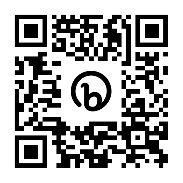 https://bit.ly/AppealsHome  Lub rooj sib tham raws caiKoj ntsib nrog tus thawj kav xwm saib xyuas lub chaw pab cuam hauv cheeb tsam los sis lwm tus neeg uas lawv xaiv. Koj thiab lub chaw pab cuam hauv cheeb tsam yuav sim los daws koj qhov thov kom rov qab txiav txim dua.Kuv xav kom ua lub rooj sib tham raws cai uas yog: Kiag ntawm tus kheej;  vis dis aus pom ntsej muag; thiab/los sis  siv xov tooj Kev Tu Plaub Koj thiab lub chaw hauv cheeb tsam yuav los sib ntsib nrog rau tus kws pab tu plaub. Tus kws pab tu plaub yog ib tus neeg nruab nrab. Tus kws pab tu plaub pab koj thiab lub chaw pab cuam hauv cheeb tsam los ua kom ob tog zoo siab txog ntawm koj qhov thov kom rov qab txiav txim dua.Kuv xav kom kuv qhov kev sib hais ua uas yog: Kiag ntawm tus kheej; vis dis aus pom ntsej muag; thiab/los sis  siv xov tooj Kev Sib HaisKoj li kev sib hais yog ua nrog Tus Neeg Ua Hauj Lwm Hais Plaub. Tus Neeg Ua Hauj Lwm Hais Plaub yuav mloog ob tog lus ntawm koj thiab lub chaw pab cuam hauv cheeb tsam. Tus Neeg Ua Hauj Lwm Hais Plaub yuav pab koj tham txog qhov tseeb. Tus Neeg Ua Hauj Lwm Hais Plaub yuav ua kom qhov kev sib hais ncaj ncees thiab raws cai. Tus Neeg Ua Hauj Lwm Hais Plaub mam li muab kev txiav txim txog koj qhov thov kom rov qab txiav txim dua.Kuv xav kom kuv li kev sib hais ua uas yog: Kiag ntawm tus kheej; vis dis aus pom ntsej muag; thiab/los sis  siv xov tooj